		Shirley Lin 	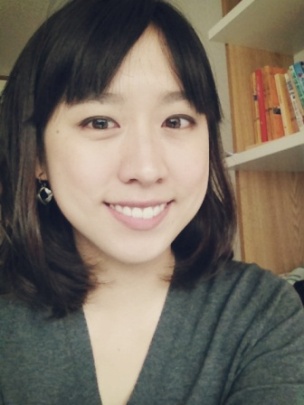 Profile: I am a friendly teacher who easily connects and builds relationships with my students. I strive to create a comfortable learning environment that promotes confidence in learning. I believe in positive reinforcement and having respect in the classroom. I am a respectful, dependable, and detail oriented team player. Experience:Mokhyeon Elementary After School English Program Seoul, Korea 2012- 2013Native English Teacher for approximately 60 students in grades 1-6Private English Tutor Taipei, Taiwan 2011- 2012One on One tutor for 2 adultsWorked on conversation, discussion, and readingFocused on current event articles and discussions Happy Top Children’s English School Taipei, Taiwan 2010- 2011One on One tutor for elementary studentDeveloped lessons based on reading, writing, and speakingPrivate English Tutor Taipei, Taiwan 2010- 2011One on One English Tutor for elementary school studentDeveloped lesson plans and worked with student on reading, writing, and spellingEducation:University of Nebraska        Bachelor’s of Science in Business (Accounting)     Honor Roll    GPA: 3. 8                             ICAL			         100 Hour TEFL CourseSkills:Ability to read and write basic HangulProficient in Microsoft Office Ability to integrate technology into the classrom